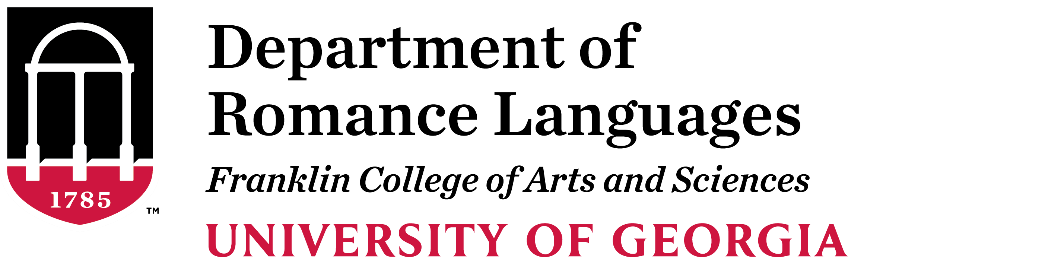 The UGA and Franklin College Requirements for the ROML major (Option VII: Portuguese and Brazilian Studies Area of Emphasis) can be found here: http://www.bulletin.uga.edu/MajorSpecific?MajorId=13950% of the coursework at the 3000-level and above must be taken in residency. Only courses with “C” (2.0) grades or better count.  Option VII: Portuguese and Brazilian Studies Area of Emphasis (PORT 2001 and PORT 2002) or (2 credit hours of PORT 2030 and PORT 2120)
PORT 3010
PORT 3030Choose 5 classes from the following:
PORT 4010/6010 
PORT(LACS) 4040/6040 
PORT 4045/6045
PORT 4050/6050 
PORT 4060/6060 
PORT 4070/6070 
PORT 4080/6080 
PORT 4150
PORT 4550/6550Questions: Email Kate Daley-Bailey at rladv@uga.edu